В целях формирования общественного мнения, направленного на укрепление социальной значимости семьи как основного института общества, и в соответствии с муниципальной программой «Развитие образования в городе Ярославле» на 2015–2020 годыПРИКАЗЫВАЮ:Провести в период с 25 ноября по 18 декабря 2020 года городской конкурс «Семейные ценности» (далее – конкурс).Поручить организацию и проведение конкурса муниципальному образовательному учреждению дополнительного образования Детскому центру «Восхождение».Утвердить положение о проведении городского конкурса «Семейные ценности» (Приложение).Директору муниципального образовательного учреждения  дополнительного образования Детский центр «Восхождение»:4.1. Подготовить  и представить на согласование заместителю директора департамента (Ильина Е.А.) смету расходов на проведение конкурса.4.2. Произвести оплату расходов в соответствии со сметой  за счет средств, предусмотренных муниципальной программой «Развитие образования в городе Ярославле» на 2015–2020 годы.5. Поручить оценку конкурсных работ муниципальному образовательному учреждению дополнительного образования Детскому центру «Восхождение».6. Контроль за исполнением приказа возложить на начальника отдела дополнительного образования  и воспитательной работы Абрамову Е.Г.Заместитель директора департамента                                                                        Е.А. Ильина  ПриложениеУТВЕРЖДЕНОприказом департамента образования мэрии города Ярославля от 18.11.2020 № 01-05/914Положение о проведении городского конкурса«Семейные ценности»Общие положенияУчредителем городского конкурса «Семейные ценности» (далее – конкурс) является департамент образования мэрии города Ярославля.Подготовку и проведение конкурса осуществляет  организатор - муниципальное образовательное учреждение  дополнительного образования Детский центр «Восхождение» (далее – Детский центр «Восхождение»).Тема конкурса: Новый год - семейный праздник.Цели и задачи конкурса:привлечение внимания к духовно-нравственным ценностям семьи, поддержка воспитательной значимости семьи в жизни ребёнка; поддержка, укрепление и развитие традиций семейного творчества, усиление его воспитательного значения; выявление и поддержка талантливых семей; формирование общественного мнения, направленного на укрепление социальной значимости семьи как основного института общества; развитие индивидуальных творческих способностей и популяризация детского творчества; распространение новых форм организации семейного досуга; обобщение работы образовательных учреждений с семьёй, представление на конкурсе лучшего опыта.Время и место проведенияКонкурс  проводится  в три  этапа: I этап с 25 ноября по 06 декабря– прием заявок – прием работ (Приложение 1,2) на почту Детского центра «Восхождение»:voshozhdenie.yar@yandex.ruII этап с 07 декабря по 13 декабря – работа экспертных комиссий III этап с 14 по 18 декабря –подведение итогов и награждение участников конкурса.5. Участники конкурсаСемейные команды, представляющие муниципальные образовательные учреждения (далее – учреждения). Каждое учреждение может направить на конкурс одну или несколько семейных команд, которые могут участвовать в одной и более номинациях.6.Условия и порядок проведения конкурсаДля участия в конкурсе необходимо подготовить и представить: заявку участника (Приложение 1), конкурсную работу в электронном виде на почту МОУ ДО ДЦ «Восхождение», в хорошем качестве , в соответствии со следующими номинациями:6.1 «Новый год в кругу семьи» – изобразительное творчество (участники номинации старше 7 лет).Для участия в конкурсе принимаются работы, выполненные в техниках: карандаш, гуашь, акварель, пастель, и другие техники в формате А4 или А3 .От одной команды – участника принимается только одна работа в электронном виде на почту центра «Восхождение» voshozhdenie.yar@yandex.ru. Работы, не соответствующие теме конкурса, не принимаются к участию.Критерии оценки конкурсных работ по данной номинации:Соответствие работы тематике конкурса;Художественное мастерство и качество исполнения;оригинальность работы;целостность художественного образа.6.2  «Семейный новый год» – фотографическое творчество. Фотография (фотоколлаж) должна отражать задумку и работу команды – участника. Приветствуется творческое оформление и интересные комментарии или история фото. На конкурс не принимаются фотографии, содержащие элементы насилия, расовой, национальной или религиозной нетерпимости. От одной команды – участника принимается только одна работа в электронном виде на почту центра «Восхождение» voshozhdenie.yar@yandex.ru.Критерии оценки:соответствие работы тематике конкурса;профессиональное мастерство (техника и качество исполнения);оригинальность идеи, творческие находки автора;художественный и эстетический уровень исполнения;«Под новый год!» – семейные фильмы. Для участия в конкурсе принимаются видеоматериалы продолжительностью до 10 минут (игровое, анимационное, документальное кино, видеоклипы, ролики). На конкурс не принимаются видеоматериалы, содержащие элементы насилия, расовой, национальной или религиозной нетерпимости. ВАЖНО: Работы (название видеофайла), представленные на конкурс должны иметь название идентичное указанному в заявке участника. От одной команды – участника принимается только одна работа в электронном виде на почту центра «Восхождение» voshozhdenie.yar@yandex.ru.Критерии оценки:соответствие работы тематике конкурса;оригинальность, творческие находки автора;техническая реализация (качество видеосъёмки, монтаж видеоролика,    сложность исполнения);эмоциональное воздействие на аудиторию.«Сказка под новый год» – литературное творчество. Для участия в конкурсе принимаются текстовые документы в электронном виде (стихотворение, рассказ, сказка и др.). ВАЖНО:Работы, представленные на конкурс должны содержать титульный лист. Работы присылаются в электронном виде на почту центра «Восхождение» voshozhdenie.yar@yandex.ru.Критерии оценки:соответствие работы тематике конкурса; художественное оформление;композиционная целостность литературного произведения;оригинальность содержания работы.6.5  «Новогодняя игрушка» – художественно-прикладное творчество (участники номинации от 0 лет). Для участия в конкурсе принимаются фотографии елочных игрушек, сделанные семейной командой из любых материалов. Размер игрушки (ориентировочно) 30Х35 см. Критерии оценки конкурсных работ в данной номинации:соответствие работы тематике конкурса;сложность изготовления;оригинальность работы;художественное оформление;аккуратность изготовления;- 	целостность художественного образа.«Новогодние песни нашей семьи» – вокальное творчество. Для участия в конкурсе принимаются вокальные номера, в исполнении двух (не менее) и более участников одной семейной команды.ВАЖНО: Семейная команда может исполнить 1 вокальный номер, в состав команды должен входить ребенок. Название номера должно совпадать с названием в заявке. Номера присылаются в видео формате, на электронную почту МОУ ДО ДЦ «Восхождение» voshozhdenie.yar@yandex.ru.. Критерии оценки:сценический образ (умение донести до слушателя смысл, костюм, оригинальность и артистичность исполнения, сценические движения); вокальное мастерство (чистота интонирования, дикция, ритмичность, тембр, голоса);смысловое содержание музыкального произведения;семейное авторство;эмоциональное воздействие на аудиторию.7. Общие критерии оценки творческих работ семейной команды:оригинальность замысла, формы, содержания работы; качество художественного исполнения работы;творчество членов семьи, во время исполнения работы. соответствие содержания работы  тематике, целям и задачам конкурса: Жюри должно увидеть в конкурсных работах как средствами, которые соответствуют выбранной номинации, представлены:члены семьи (имена, портреты, черты характера); традиции семьи; достижения семьи; главные семейные ценности. ВНИМАНИЕ:Учреждение должно подать в указанные сроки заявку и конкурсную работу на электронную почту МОУ ДО ДЦ «Восхождение».Если в одной из секций количество представленных работ менее трех, то конкурс в данной секции не проводится. Работы  обучающихся  направляются  на общих основаниях в смежные секции.В результате работы секций экспертами будет определён самый интересный опыт духовно-нравственных ценностей семьи, история семьи-победителя (по ее согласию)  будет освещена в соц.сетях.Подведение итогов и награждениеОценку конкурсных работ и определение победителей, а также призеров конкурса осуществляет жюри, состав которого формируют организаторы конкурса по согласованию с учредителем. Учреждение – организатор осуществляет подведение итогов конкурса. Количество членов жюри в каждой номинации по 2 – 3 человека. Жюри:проводит экспертизу конкурсных работ, представляемых участниками; определяет победителей и призёров конкурса; ведёт и подписывает протокол.Победители (1 место) и призеры (2,3 место) в каждой номинации награждаются дипломами департамента образования мэрии города Ярославля в электронном виде.На усмотрение организаторов и экспертов жюри возможно также награждение 1 – 3 участников в каждой номинации конкурса поощрительными призами. Все остальные участники получают свидетельства в электронном виде.Итоги конкурса подводятся организатором, оформляются протоколом и утверждаются приказом департамента образования мэрии города Ярославля и освещаются в соц.сетях.По всем вопросам обращаться по телефонам: 30-22-96, зав. отделом ОМР Родионова Екатерина Сергеевна, педагоги – организаторы Семенова Татьяна Валерьевна, Коломийцева Мария Андреевна.Приложение 1Заявка на участие в городском конкурсе«Семейные ценности»ВНИМАНИЕ!Заявленные на конкурс работы изменениям не подлежат. Заявки принимаются только на бланке образовательного учреждения с подписью руководителя учреждения. В конце заявке обязательно указать информацию для контакта: ФИО ответственного исполнителя заявки, телефон/факс, электронный адрес.Директор ОУ _________________                                                           М.П.«___»______________2020 годПриложение 2Этикетка для работ, представленныхна городской конкурс «Семейные ценности»9 см.                4 см.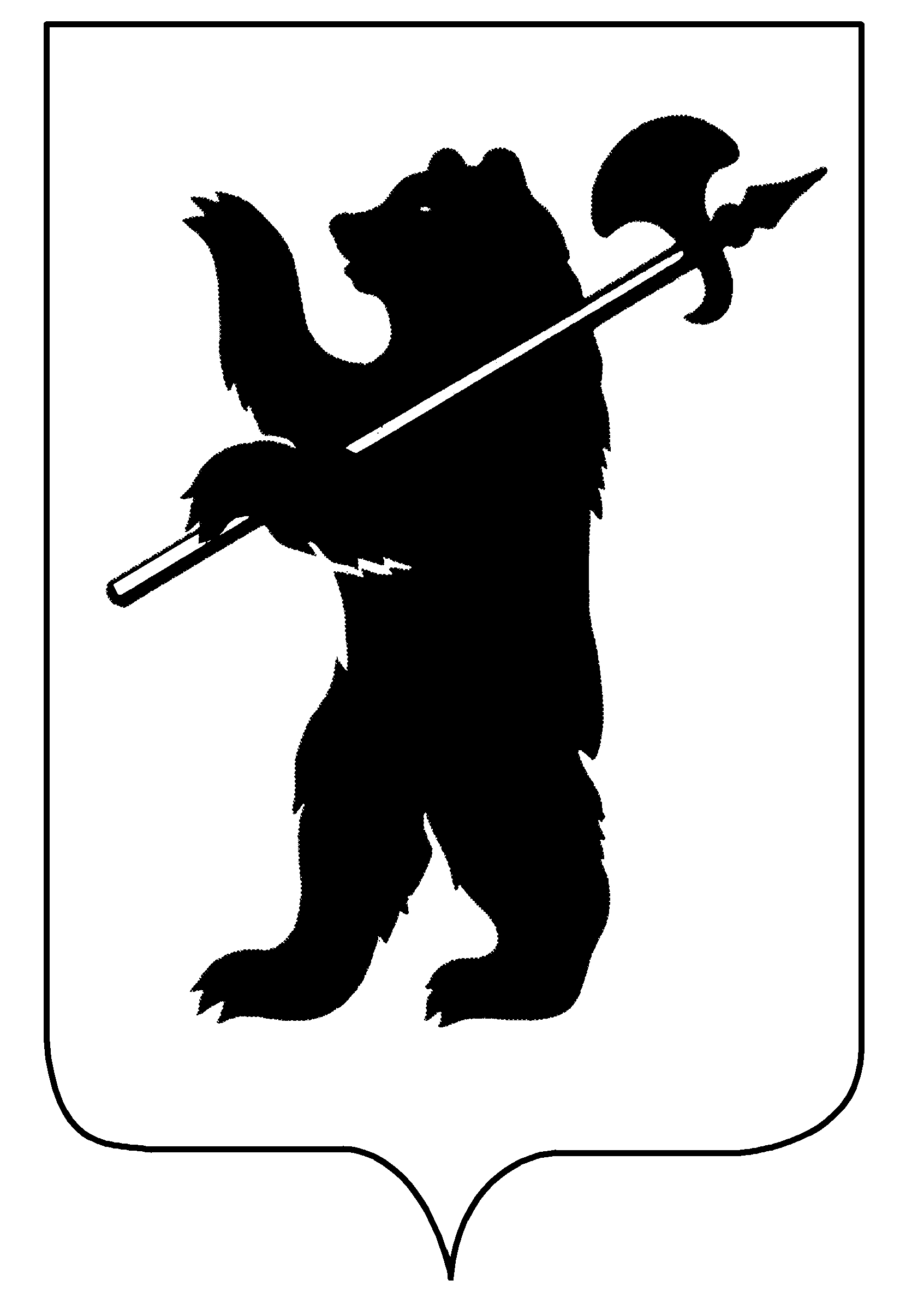 ДЕПАРТАМЕНТ ОБРАЗОВАНИЯМЭРИИ ГОРОДА ЯРОСЛАВЛЯПРИКАЗДЕПАРТАМЕНТ ОБРАЗОВАНИЯМЭРИИ ГОРОДА ЯРОСЛАВЛЯПРИКАЗДЕПАРТАМЕНТ ОБРАЗОВАНИЯМЭРИИ ГОРОДА ЯРОСЛАВЛЯПРИКАЗ18.11.2020	18.11.2020	№ 01-05/914О проведении городского конкурса «Семейные ценности»Информация об ОУИнформация об ОУНазвание ОУ, представляющего команду – участникаФИО куратор команды от ОУДолжность куратора командыКонтактный телефон куратора командыИнформация об участникахИнформация об участникахСемейная команда участник (фамилия либо название команды)ФИО и возраст участников (с указанием родственной связи). Для детей указать общеобразовательное учреждение, в котором обучается участник конкурсаФИО и возраст участников (с указанием родственной связи). Для детей указать общеобразовательное учреждение, в котором обучается участник конкурсаФИО и возраст участников (с указанием родственной связи). Для детей указать общеобразовательное учреждение, в котором обучается участник конкурсаФИО и возраст участников (с указанием родственной связи). Для детей указать общеобразовательное учреждение, в котором обучается участник конкурсаФИО и возраст участников (с указанием родственной связи). Для детей указать общеобразовательное учреждение, в котором обучается участник конкурсаФИО и возраст участников (с указанием родственной связи). Для детей указать общеобразовательное учреждение, в котором обучается участник конкурсаИнформация о конкурсной работеИнформация о конкурсной работеНоминация конкурсаНазвание работы Форма подачи (текст, видео, фото, поделка и тд.)